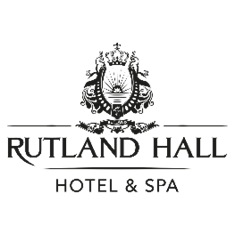 LEISURE TEAM ASSISTANTSRutland Hall Hotel sits in 70 acres of beautiful parkland on the shores of Rutland Water. The Leisure Club can be found at the heart of this 4-star resort, welcoming regular members, hotel guests and day visitors. We have a 22m indoor swimming pool, gymnasium and outdoors crazy golf and pitch and putt courses.We are currently recruiting for Leisure Assistants to join our dedicated Leisure Team which is responsible for our swimming pool, gym and fitness classes. As our resort is open 365 days of the year, your working hours will include some weekends and public holidays on a rota basis.Our Leisure Assistants will:Be responsible for maintaining the high standards of cleanliness within the leisure club, ensuring every individual member/guest through the door is met with a positive smile.Have a friendly, helpful, and vigilant attitude and be a team member who naturally seeks out opportunities to ensure that guest requirements are met.Possess excellent communication skills and be friendly and approachable as you will provide a supportive role to our guests, offering personal attention and care at all times.Our Leisure Assistants will ideally have:A full NPLQ Lifeguard Qualification, although training can be provided should you be able to demonstrate a passion and interest within the leisure industry.Experience in the Leisure industry.The details:Hospitality is all about looking after people and we work hard to ensure our team enjoy their job and feel rewarded. As well as excellent training, development and progression opportunities, other benefits include:£10.45 to £11.44 per hour, depending on ageHoliday for casual workers paid out monthly, based on accrued hours workedFree car parkingColleague food while on dutyColleague discounts including discounted Leisure MembershipColleague social events24-hour access to Employee Assistant ProgrammeOpportunities for career development, and support in gaining additional qualificationsIf you love the world of leisure and think you have what we need, please send us your CV.All candidates must be able to demonstrate that they hold a relevant and valid work permit or visa to live and work in the UK. Please note that by applying for this position, you are giving your consent for BHH Resorts Ltd (t/a Rutland Hall Hotel & Spa Ltd) to process your personal data in line with our GDPR policy and consent declaration, which is available on request. You have the right to withdraw your consent at any time by informing the Company that you wish to do so.